Grams: “TECHNOLOGY”					                Phone:Off: 0884 -2300900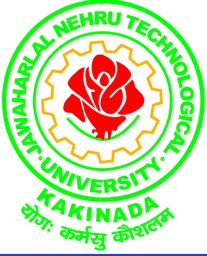 Email: registrar@jntuk.edu.in			                           	               Fax: 0884 -2300901 							  JAWAHARLAL NEHRU TECHNOLOGICAL UNIVERSITY KAKINADAKAKINADA-533 003. ANDHRA PRADESH (India)(Established by Andhra Pradesh Act No.30 of 2008)Lr.No.JNTUK/ DA/M. Tech (Sponsored) Admissions Counseling 2017                   Date : 10-09-2017Dr. V.V Subba Rao		B.Tech., M.E., Ph.DREGISTRAR  CIRCULARThe counseling for admissions to sponsored seats in M. Tech  courses for the academic year 2017-18 offered at various units of JNTUK at Kakinada and Vizianagaram campuses will be conducted in the University Administrative Building as per the following scheduleCOUNSELING SCHEDULE (Reporting time 10:00 AM)NOTE: 1. Mere attending for counseling will not guarantee admission, since more than required                       candidates are called for counseling.              2. A course or program will not be offered  If sufficient number of candidates are not available.The Candidates are requested to submit the following Original Certificates at the time of counseling: SSC.Intermediate CertificateDegree Certificate.Marks Memos of Qualifying DegreeTransfer and Conduct Certificate.Sponsorship CertificateOne set of self attested copies of all the certificates.4 Passport size photos.Demand Draft for Tuition fee drawn in favor of Registrar, JNTUK, Kakinada, payable at Kakinada. [Semester Tuition Fee for M. Tech. Rs. 25,000/-]Demand Draft for counseling fee for Rs.500/-  drawn in favor of Director Admissions, JNTUK, payable at Kakinada.Sd/- REGISTRARDate Branches and Specialization codesBranches and Specialization codes18-09-17Computer Science and Engineering Computer Science and Engineering (CSK1)Information Technology (CSK2)Cyber Security(CSK3)Computer Science & Engineering(CSV1)Information Technology(ITV1) Electronics and Communications Engineering Instrumentation and Control Systems(ECK1)Computers and Communication Engg(ECK2)  VLSI & Embedded Systems(ECK3) Communication Engg. And Signal Processing (ECK4) Systems & Signal Processing(ECV1)19-09-17Electrical and Electronics EngineeringHigh Voltage Engg. (EEK1) Advanced Electrical Power Systems(EEK2)Advanced Power Systems (EEV1)Mechanical Engineering   Machine Design (MEK1) CAD/CAM( MEK2) Thermal Engineering (MEK3) Thermal Engineering (MEV1)Pipeline Engineering (PIPK)Material Science and Technology (MSTV)20-09-17Civil EngineeringSoil Mechanics and Foundation Engg (CEK1) Structural Engg (CEK2) Hydraulics and Water Resources Engineering (CEK3)Institute of Science & TechnologyFood Processing Technology (FPK)Bio- Technology(BTK)Nano Technology(NTK) Remote Sensing (RSK)Environmental Engineering and Management (EMK) Renewable Energy (REK)Avionics (AVK) Environmental Occupational Health &Safety (EOHSK)